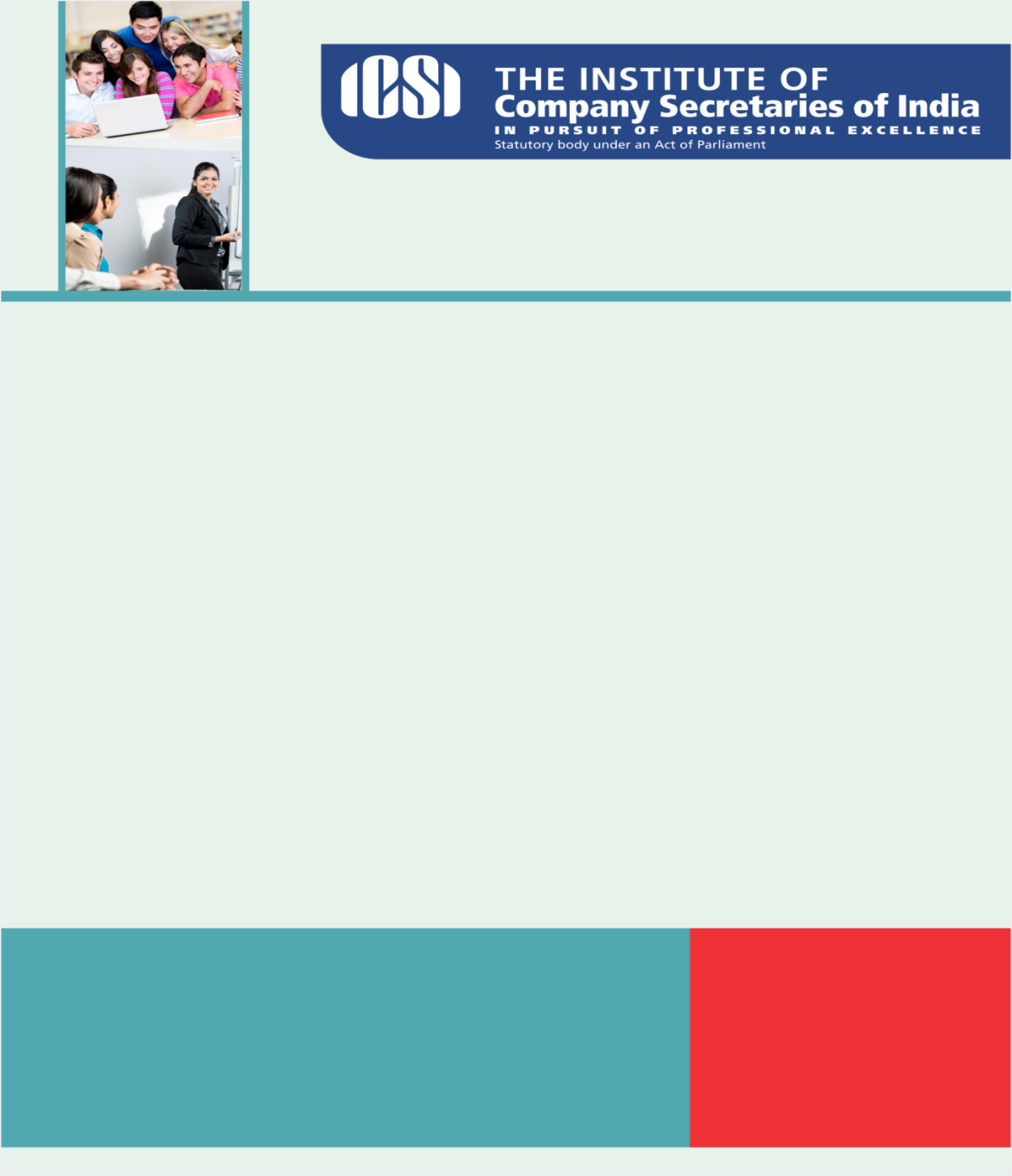 Knowledge Appraise News HeadlinesRegulatory Updates MOF: Comments/suggestions invited on Draft Registration/Payment/Invoice Rules and Formats on GST by 28.09.2016ICSI NewsSecond Series of PHD Educative & Knowledge Series on Good & Services Tax Tenders for 44th National Convention Annual Capital Markets Conference – CAPAM-2016  44th National Convention BrochureInviting Participation- 16th ICSI National Awards For Excellence in Corporate Governance, 2016 ; 1st ICSI CSR Excellence Awards.       
Final Questionnaire for corporate governance click here ICSI CSR Awards Questionnaire 2016 click here ICSI Invites International Research Papers for its Global Congruence on International Corporate Governance Day To be Held on 09 & 10 December 2016 @ Hyderabad, Telangana, IndiaLegal Term“Mala fide”In bad faith. 
Kindly send your feedback/suggestions regarding CS updates at csupdate@icsi.eduFor Previous CS UPDATE(S) visit :  http://www.icsi.edu/Member/CSUpdate.aspxIf you are not receiving the CS update, kindly update your e-mail id with Institute’s database by logging on ICSI website.